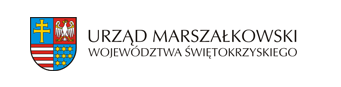 	Wykaz organizacji pożytku publicznego uprawnionych do otrzymania 1,5 % podatku dochodowego od osób fizycznych za rok 2023 POWIAT OPATOWSKIKRSNIPNAZWAGMINAMIEJSCOWOŚĆ00001324245222658352DOMY WSPÓLNOTY CHLEB ŻYCIAOŻARÓWJANKOWICE00002339468631630370STOWARZYSZENIE NA RZECZ POMOCY DZIECIOM Z TERENÓW WIEJSKICH "IWA"IWANISKAWYGIEŁZÓW00003020638631667060"LOKALNA GRUPA DZIAŁANIA POWIATU OPATOWSKIEGO"OPATÓWOPATÓW00003271318631678276STOWARZYSZENIE AKADEMIA POMYSŁUWOJCIECHOWICEBIDZINY00004155518631698675STOWARZYSZENIE "NASZE KOBYLANY"OPATÓWKOBYLANY